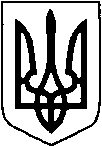 МАР’ЯНІВСЬКА  СЕЛИЩНА РАДАЛУЦЬКОГО РАЙОНУ ВОЛИНСЬКОЇ ОБЛАСТІВОСЬМОГО СКЛИКАННЯПРОЄКТРІШЕННЯ__ грудня 2021 року               смтМар’янівка                                            № 34/_Про затвердження плану роботи Мар’янівської селищної  ради на 2023 рікВідповідно до пункту 7 частини 1 статті 26 Закону України «Про місцеве самоврядування в Україні» та враховуючи пропозиції депутатів, постійних комісій селищної ради, селищна радаВИРІШИЛА:ЗАТВЕРДИТИ план роботи селищної ради на 2023 рік, що додається.Доручити селищному голові Олегу Басалику у разі потреби вносити зміни до плану роботи.Контроль за виконанням цього рішення покласти на постійну комісіюбюджету, фінансів, планування, управління власністю, соціально-економічного розвитку та інвестиційної діяльності, депутатської діяльності та етики, дотримання прав людини, законності та правопорядку та постійну комісію з питань освіти, культури та туризму, духовності, охорони здоров’я, материнства, у справах сім’ї, молоді та спорту, соціального захисту населення.Селищний  голова	                                                                  Олег БАСАЛИКОльга Васюренко